The Annual Whitefaced Woodland Sheep Society Show and SaleTo be held at Holmfirth Auction Market on Sunday 26th September 2021Show 11am   Sale 12noon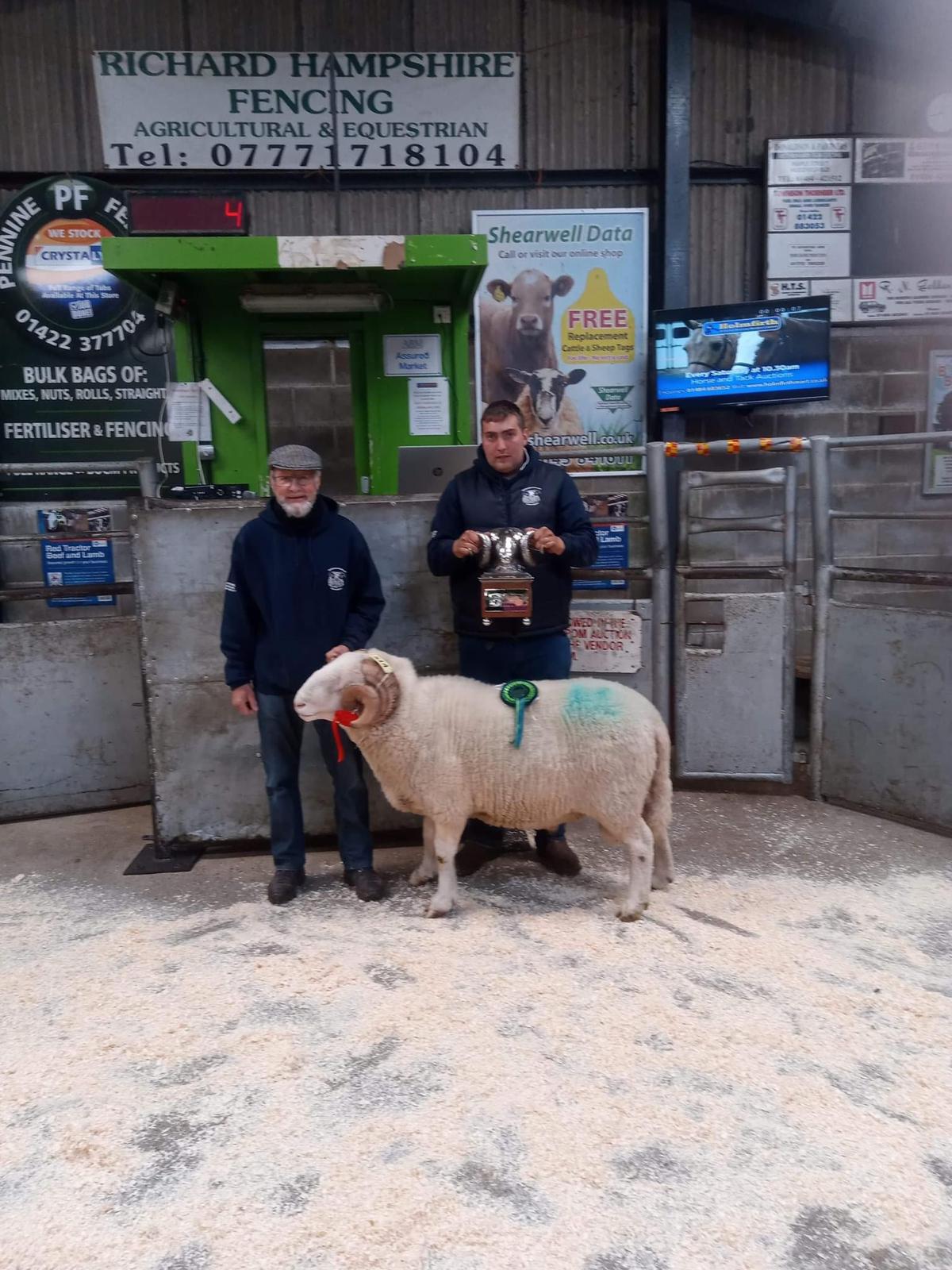 The Ken Wild Memorial Trophy being awarded to Robert Crampton by judge Casey Campbell at the 2020 Show and SaleShow and Sale of Whitefaced Woodland Sheep Judging commences at 11am sharp with the Ken Wild Memorial Trophy being awarded to the best woodland tup. Tup Classes Shearling tup Aged tup Judge: Mr R Crampton, Grassington Female ClassesPen of 6 ewe lambs Pen of 6 shearling ewesPen of 6 aged ewes Judge: Vendors Doors open at 8am for unloadingPlease ensure all sheep are penned by 10am with log tags attached to the sheepAny stock sold for breeding born after 31st December 2009 must have full EID tagsAll sheep will be sold in poundsPlease DO NOT use straw in the pens, only sawdust and shavingsAny vendors wishing to give buyers luck, please draw cash against your sales in the office to give to buyers directly – luck money may not be left with office staff to pass onBuyers please ensure that you know the holding number and address of where your livestock are being licensed to and the vehicle registration for the movement licenseAll livestock requires a pass out form from the main office whether sold or unsoldAll stock must be removed from the market on the day of the saleTupsTup Lambs Females PenLotExhibitorDescriptionBreeding62501C Mitchell (Coldwell)Coldwell D.O.B 2020Sire: Catchbar tupDam: Coldwell ewe 62502Coldwell D.O.B 2020Sire: Catchbar tupDam: Coldwell ewe63503Douglas Wilman UK0562131 28841D.O.B 2020Sire: MixedDam: Mixed 63504UK0562131 28842D.O.B 2020Sire: Mixed Dam: Mixed 64505John Jones (Cefn Gwyn)Cefn GwynUK0704837 02953D.O.B 2019(Heptavac P Plus)Sire: Cefn Gwyn Knight Dam: Belfield 56764506Cefn GwynUK0704837 02960D.O.B 2019(Heptavac P Plus)Sire: Cefn Gwyn KnightDam: Cefn Gwyn ewe 746564507Cefn GwynUK0704837 02958D.O.B 2019(Heptavac P Plus)Sire: Cefn Gwyn KnightDam: Cefn Gwyn ewe 390564508Cefn GwynUK0704837 03261D.O.B 2020(Heptavac P Plus)Sire: Cefn Gwyn KnightDam: Glencoyne ewe 545064509Cefn GwynUK0704837 03267D.O.B 2020(Heptavac P Plus)Sire: White House 4234Dam: Cefn Gwyn ewe 148364510Cefn GwynUK0704837 03263D.O.B 2020(Heptavac P Plus)Sire: High Moss Elite Dam: Cefn Gwyn ewe 200564511Cefn GwynUK0704837 03266D.O.B 2020(Heptavac P Plus)Sire: High Moss Elite Dam: Belfield 75964512Cefn GwynUK0704837 D.O.B 2020(Heptavac P Plus)Sire: Cefn Gwyn KnightDam: Belfield 56765513Graham Pears D.O.B 2020Sire: Barnsfold 1505Dam: Ryder Howard ewe 65514R Smith(Windleden) Windleden Romeo UK120719D.O.B 2020Sire: Wharfdale Ralph Dam: Windleden ewe 66515Godschalk Partners (Mortham)Forest Hector UK0114109 02555D.O.B 2017(Bred by Neville Belfield) Sire: Earnshaw AjaxDam: Forest 034066516Mortham 2923UK0114109 02923D.O.B 2020Sire: Forest Duke Dam: Mortham 067566517Mortham 2924UK 0114109 02924D.O.B 2020Sire: Glencoyne GenghisDam: Mortham 119967518E + L Sutcliffe (Lowlead)Lowlead ElvisUK0135319 01586D.O.B 2020Sire: UK0169137 04558 Dam: UK0704837 0200667519Lowlead Elton UK0135319 01577D.O.B 2020Sire: UK0704837 01401Dam: UK0169137 04417 67520Lowlead Elmer UK0139489 00012D.O.B 2020Sire: Uk0133749 00251Dam: UK0135301 0008867521Cefngwyn Major UK0704837 01401D.O.B 2016Sire: UK0169137 01182Dam: UK0168355 0006268522Thomas Thackeray(Royd Edge)Forest 0931UK0168355 00931D.O.B 2018Sire: White House 4234Dam: Forest 075868523Royd Edge D.O.B 2020Sire: Forest 0931Dam: Royd Edge Ewe 69524Tony Blakeway(Almaford)Almaford BusterUK131997 00266D.O.B 2019Sire: Wharfdale RupertDam: Wharfdale Bonnie 69525Miles Nicholson (Woodhill)D.O.B 2020Sire: Mixed Dam: Mixed 69526D.O.B 2020Sire: Mixed Dam: Mixed 70527Peter and Sian Wright D.O.B 2020(never been below 1500ft, wormed, dipped and on Heptavac system)Sire: Barnsfold ram Dam: Woodhead ewe 70528E + J Lees Farm Ltd (Stony Lane)Stony Lane UK185381 01141D.O.B 2020Sire: UK168355 00548 (Belfield)Dam: UK185381 00402 (Stony Lane) 70529Stony Lane UK185381 01142D.O.B 2020Sire: UK168355 00548 (Belfield)Dam: Stony Lane ewe 71530P Thorp(High Moss)High MossD.O.B 2020Sire: High Moss tupDam: High Moss ewe 71531High MossD.O.B 2020Sire: High Moss tupDam: High Moss ewe71532High MossD.O.B AgedSire: High Moss tupDam: High Moss ewe71533High MossD.O.B AgedSire: High Moss tupDam: High Moss ewe72534The Countess of Onslow (Clandon Park)Woodhill 089UK0138151 00089D.O.B 2019Sire: Catchbar 8110Dam: Woodhill 01072535Anita and Guy Beaumont(Broomhill)Broomhill  Bean UK0132136 00166D.O.B 2019Sire: Forest 0448Dam: Wharfdale Molly 72536Broomhill Cosmos UK0132136 00195D.O.B 2020Sire: Broomhill ArbutusDam: Belfield 102773537Victoria Hargreaves (Sirius)Sirius Benji UK0190546 00127D.O.B 2020(Supaverm (fluke) drenched and Dysect pour on 09/08) Sire: K0190546 00051Dam: UK0101849 0641573538Sirius Albert UK0190546 00049D.O.B 2019Supaverm (fluke) drenched and Dysect pour on 09/08)Sire: UK0133749 08048Dam: UK0101849 0515873539C Campbell (Catchbar)Catchbar D.O.B 2020Sire: Yorkshire Show champion 2021Dam: Catchbar ewe  73540Catchbar D.O.B Aged Sire: Woodhead tup Dam: Catchbar ewe 37541 Burford (Barnsfold)BarnsfoldD.O.B 2020Sire: UK133749 08821Dam: Barnsfold ewe37542BarnsfoldD.O.B 2020Sire: UK133749 08821Dam: Barnsfold ewe37543BarnsfoldUK163666 03004D.O.B 2019Sire: White House tupDam: Barnsfold ewe37544BarnsfoldUK133749 08637D.O.B 2018Sire: UK163666 00272Dam: High Moss ewe 36545Ben Mellor (Spray House)Spray House 10226UK163662 10226D.O.B 2020Sire: Coldwell 4424Dam: Spray House ewe 36546Spray House 10217UK163662 10217D.O.B 2020Sire: Coldwell 4424Dam: Spray House ewe36547J Shirt/Mary Morten(Bactor)UK0168355 00923D.O.B 2016Sire: Belfield (Forest) tup Dam: Belfield (Forest) ewe35548George Belfield (Forest)Forest Loki 03812UK161921 03812D.O.B 2020Sire: High Moss 8759Dam: Belfield ewe 35549Forest 03807 UK161921 03807D.O.B 2020Sire: High Moss 8759Dam: Forest 086535550Forest 03806UK161921 03806D.O.B 2020Sire: High Moss 8759Dam: Forest 076335551High Moss 8759UK0133749 08759D.O.B 2018Sire: Barnsfold 0272Dam: High Moss 732434552Angela and Robert Crampton(Wharfdale)Wharfdale Bobby UK131997 00323D.O.B 2020(Heptavac-P, Crovect 29/8/21)Sire: Forest- NevilleDam: Wharfdale Emily34553Wharfdale MacUK131997 00311D.O.B 2020(Heptavac-P, Crovect 29/8/21)Sire: Forest- NevilleDam: Wharfdale Katie 34554Rupert Arnold (Braythorne)Woodhead Jasper UK0169137 03446D.O.B 2017(Heptavac-P, Click)Sire: Woodhead Goliath Dam: Woodhead 016233555James E Gill Gill BredUK130526 00726D.O.B 2019Sire: Gill 519Dam: Gill 54033556Eifion HardingUK0131997 00216D.O.B 2018Sire: Wharfdale JamieDam: Wharfdale Sarah60557Chris Taylor 1 shearling tup Sire: Mixed Dam: Mixed60558559Piper 2 shearling tups Sire: Mixed Dam: MixedPenLotExhibitorDescriptionBreeding32560E J Porter4 tup lambs UK0182123D.O.B 2021Sire: Mixed Dam: Mixed 325615 tup lambs UK0182123D.O.B 2021Sire: Mixed Dam: Mixed325624 tup lambs UK0182123D.O.B 2021Sire: Mixed Dam: Mixed69563Tony Blakeway(Almaford)Almaford Derwent UK0179342 00037D.O.B 2021Sire: Almaford BusterDam: Forest ewe 31564Angela and Robert Crampton(Wharfdale)Wharfdale UK131997 00349D.O.B 202131565Wharfdale UK131997 00326D.O.B 202131567Wharfdale UK131997 00330D.O.B 202131567Wharfdale UK131997 00331D.O.B 202131569Wharfdale UK131997 00333D.O.B 2021All above tup lambs from A + R Crampton have been Heptavac-P, Crovect 29/8/21, white wormer 25/7/21All above tup lambs from A + R Crampton have been Heptavac-P, Crovect 29/8/21, white wormer 25/7/21All above tup lambs from A + R Crampton have been Heptavac-P, Crovect 29/8/21, white wormer 25/7/21All above tup lambs from A + R Crampton have been Heptavac-P, Crovect 29/8/21, white wormer 25/7/21All above tup lambs from A + R Crampton have been Heptavac-P, Crovect 29/8/21, white wormer 25/7/21PenExhibitorDescriptionBreeding30K + H Alderson (Scartops)Scartops 6 ewe lambs (Heptavac-P, wormed)D.O.B 2021Sire: Wharfdale ApolloDam: Mixed 30Scartops 4 ewe lambs (Heptavac-P, wormed)D.O.B 2021Sire: Wharfdale ApolloDam: Mixed 38Anita and Guy Beaumont(Broomhill)6 Forest ewes 2 x pens of 3UK0168355 01036UK0168355 01039UK0168355 01016UK0168355 01017UK0168355 01027UK0168355 01032D.O.B 2017(Heptavac P Plus)Sire: Earnshaw Ajax Dam: Forest ewe Sire: Earnshaw AjaxDam: Forest ewe Sire: Earnshaw AjaxDam: Forest ewe Sire: Earnshaw AjaxDam: Forest ewe Sire: Earnshaw AjaxDam: Forest ewe Sire: Earnshaw AjaxDam: Forest ewe383 Mortham ewes UK0114109 01844UK0114109 01836UK0114109 01839D.O.B 2017(Heptavac P Plus)Sire: UK0120612 00211Dam: Mortham 0984Sire: UK0120612 00211Dam: Mortham 0954Sire: UK0120612 00211Dam: Mortham 019139Lucy Bywaters(Muslin Hall)2 ewes UK0129268 00132UK0129268 00128UK0129268/00111D.O.B 2016(Heptavac P Plus)Sire: Gill 0053Dam: High Moss 0563Sire: High Moss NeonDam: Muslin Hall Moss Sire: Gill 0053Dam: Muslin Hall Rowan 393 ewes UK0129268 00181UK0129268 00186UK012926800197D.O.B 2019(Heptavac P Plus)Sire: Woodhead JaffaDam: Muslin Hall VestaSire: Muslin Hall WallyDam: Muslin Hall Windy Sire: Woodhead Jaffa Dam: Mortham 1841G397 shearling ewes 2 x pens of 5UK0129268 00226UK0129268 00235UK0129268 00228UK0129268 00208UK0129268 00224UK0129268 00221UK0129268 00209UK0129268 00237UK0129268 00238UK0129268 00227D.O.B 2020(Heptavac P Plus)Sire: Forest 0448Dam: Muslin Hall VioletSire: Muslin Hall WallyDam: Muslin Hall XanthiumSire: Woodhead Jaffa Dam: Muslin Hall XenaSire: Woodhead JaffaDam: Muslin Hall VenusSire: Woodhead Jaffa Dam: Barnsfold 0195Sire: Woodhead JaffaDam: Peathills/Clayton 0008Sire: Muslin Hall WallyDam: Muslin Hall VivienneSire: Muslin Hall Wally Dam: Muslin Hall XanaduSire: Muslin Hall WallyDam: Muslin Hall XanaduSire: Muslin Hall WallyDam: Mortham 1847G393 ewes UK0114109/01847UK0114109/01841UK0178024/00049D.O.B 2017(Heptavac P Plus)Sire: Howe 211 AdonisDam: Mortham 0966WSire: Howe 211 AdonisDam: Mortham 1174LSire: Barnsfold 1308Dam: Barnsfold 019840Miles Nicholson 5 ewe lambs D.O.B 2021Sire: MixedDam: Mixed406 aged ewesD.O.B Mixed Sire: MixedDam: Mixed 41George Belfield (Forest)6 shearling ewes Uk161921 03791Uk161921 03792Uk161921 03799Uk161921 03800Uk161921 03802Uk161921 03803Sire: High Moss 8759Dam: Forest 0868Sire: High Moss 8759Dam: Forest 00791Sire: High Moss 8759Dam: Forest ewe Sire: High Moss 8759Dam: Forest 00658Sire: High Moss 8759Dam: Forest ewe Sire: High Moss 8759Dam: Forest 077341Dowey/Lucas (Woodhead)6  Woodhead shearling ewes UK169137 06169UK169137 06198UK169137 06230UK169137 06192UK169137 06191UK169137 06220D.O.B 2020Sire: Woodhead Impact Dam: UK169137 01480Sire: Mortham Imperator Dam: UK169137 01675Sire: Forest 0673Dam: UK169137 00580Sire: Woodhead Impact Dam: Forest ewe Sire: Mortham Imperator Dam: UK169137 01183Sire: Forest 0673Dam: UK169137 0089943P Thorp (High Moss)High Moss 12 shearling ewes2 x pens of 6D.O.B 2020Sire: High Moss tupDam: High Moss ewe44High Moss 12 draft ewes 2 x pens of 6Sire: High Moss tupDam: High Moss ewe45Thomas Thackeray(Royd Edge)Wharfdale 238UK0131997 00205D.O.B 2018Sire: Wharfdale JamieDam: Wharfdale Mary45Royd Edge 4 shearling ewes To be sold individually D.O.B 2020Sire: Forest 0931Dam: Royd Edge ewe 46Rupert Arnold 5 shearling ewes UK038101 00055UK0138101 00064UK0138101 00069UK0138101 00072UK0138101 00074D.O.B 2020Sire: Woodhead Jasper Dam: UK0138101 00036Sire: Woodhead Harry Dam: UK133641 00284Sire: Woodhead Jasper Dam: UK0138101 00020Sire: Woodhead Jasper Dam: UK0138101 00015Sire: Woodhead Jasper Dam: UK0138101 0000846Sue Thompson 3 ewe lambs UK1751271 00296UK1751271 00297UK1751271 00309D.O.B 2021Sire: UK01255850 04421Dam: UK1636300 00296Sire: UK01255850 04421Dam: UK1636300 00296Sire: UK01255850 04421Dam: UK1636300 0658547/48Godschalk Partners(Mortham) Mortham 24 shearling ewes 3 x pens of 8UK 0114109D.O.B 2020All registered from Mortham ewes 49/61John Jones (Cefn Gwyn)Cefn Gwyn24 shearling ewes 4 x pens of 6D.O.B 2020(Heptavac P Plus)Sire: Mixed Dam: Mixed 50/51J + L Illingworth 13 shearling ewes  1 x pen of 6 and 1 x pen of 7UK 172302D.O.B 2020Sire: Belfield (Forest)Dam: Mixed 51/5122 2 crop ewes 2 x pens of 7 and 1 x pen of 8 UK 172302D.O.B 2018Sire: MixedDam: Mixed50/517 mixed ewes (mainly 2 crop)UK 172302D.O.B mixedSire: MixedDam: MixedAll above ewes from J + L Illingworth are on the Heptavac-P system.All above ewes from J + L Illingworth are on the Heptavac-P system.All above ewes from J + L Illingworth are on the Heptavac-P system.All above ewes from J + L Illingworth are on the Heptavac-P system.53S Burford (Barnsfold)Barnsfold 6 ewe lambs UK163666D.O.B 2021Sire: UK133749 08821Dam: Barnsfold ewes 53C Mitchell(Coldwell) Coldwell 8 ewe lambs D.O.B 2021Sire: Ryder Howard tupDam: Coldwell ewes 55Victoria Hargreaves (Sirius)Sirius 2 shearling ewes UK190546 00138UK190546 00139D.O.B 2020Sire: Sirius Billy Dam: UK0101849 0641255Richard Smith(Windleden)Windleden UK12071916 ewes 1 x pen of 6 (3 shear)1 x pen of 7 (2 & 3 shear)1 x pen of 3 (4 shear)D.O.B Mixed Sire: Mixed Dam: Windleden ewes 56/57Windleden UK12071923 shearling ewes 3  x pens of 61 x pen of 5D.O.B 2020Sire: Mixed Dam: Windleden ewes58David Shirt2 shearling ewes D.O.B 2020Sire: Mixed Dam: Mixed59Angela and Robert Crampton(Wharfdale) Wharfdale 2 shearling ewes UK131997 00304UK131997 00314D.O.B 2020Sire: Forest- NevilleDam: Wharfdale Lilly Sire: Forest- NevilleDam: Wharfdale Chrissie Wharfdale 3 shearling ewes UK131997 00291UK131997 00306UK131997 00318D.O.B 2020Sire: Wharfdale Rupert Dam: Wharfdale HeatherSire: Wharfdale RupertDam: Wharfdale GraceSire: Forest- NevilleDam: Wharfdale Shirley All above shearling ewes from A + R Crampton have been Heptavac-P, Crovect 29/8/21, wormed wormer 25/7/21All above shearling ewes from A + R Crampton have been Heptavac-P, Crovect 29/8/21, wormed wormer 25/7/21All above shearling ewes from A + R Crampton have been Heptavac-P, Crovect 29/8/21, wormed wormer 25/7/21All above shearling ewes from A + R Crampton have been Heptavac-P, Crovect 29/8/21, wormed wormer 25/7/2174Chris Taylor 10 shearling ewes Sire: Mixed Dam: Mixed 